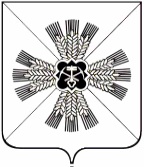 РОССИЙСКАЯ ФЕДЕРАЦИЯКЕМЕРОВСКАЯ ОБЛАСТЬПРОМЫШЛЕННОВСКИЙ МУНИЦИПАЛЬНЫЙ РАЙОНСОВЕТ НАРОДНЫХ ДЕПУТАТОВПРОМЫШЛЕННОВСКОГО МУНИЦИПАЛЬНОГО РАЙОНА5-й созыв, 55-е заседаниеРЕШЕНИЕот 27.06.2017 № 303пгт. ПромышленнаяОб утверждении Положения о межбюджетных отношениях в Промышленновском муниципальном районеВ соответствии со статьями 9 и 142 Бюджетного кодекса Российской Федерации, Законом Кемеровской области от 24.11.2005 № 134-ОЗ                «О межбюджетных отношениях в Кемеровской области», руководствуясь Уставом Промышленновского муниципального района, в целях регулирования межбюджетных отношений при формировании и исполнении бюджета Промышленновского муниципального района Совет народных депутатов Промышленновского муниципального района РЕШИЛ:1. Утвердить прилагаемое Положение о межбюджетных отношениях в Промышленновском муниципальном районе.2. Решение Совета народных депутатов Промышленновского муниципального района от 19.12.2013 № 29 «Об утверждении Положения о межбюджетных отношениях в Промышленновском муниципальном районе» (в ред. решений от 13.02.2014 № 40, от 13.03.2014 № 46) признать утратившим силу. 3. Настоящее решение вступает в силу со дня подписания  и подлежит  обнародованию на официальном сайте администрации Промышленновского муниципального района.4. Контроль за исполнением настоящего решения возложить на комиссию по  вопросам бюджета, налоговой политики и финансам           (Г.А. Дианова).УтвержденорешениемСовета народных депутатовПромышленновскогомуниципального районаот 27.06.2017 № 303                                                                  «Об утверждении  Положения о                                                                     межбюджетных отношениях                                                                     в Промышленновском                                                                    муниципальном районе»Положениео межбюджетных отношениях в Промышленновском муниципальном районеНастоящее Положение регулирует взаимоотношения между органами местного самоуправления муниципального образования «Промышленновский муниципальный район» и органами местного самоуправления городского и сельских поселений, входящих в состав Промышленновского муниципального района (далее - поселения), при формировании и исполнении бюджета Промышленновского муниципального района и бюджетов поселений в сфере межбюджетных отношений.1. Общие положения1.1. Правовая основа межбюджетных отношенийМежбюджетные отношения в Промышленновском муниципальном районе регулируются Конституцией Российской Федерации, Бюджетным кодексом Российской Федерации, Федеральным законом от 06.10.2003 № 131-ФЗ              «Об общих принципах организации местного самоуправления в Российской Федерации», Законом Кемеровской области «О межбюджетных отношениях в Кемеровской области», иными нормативными правовыми актами Российской Федерации и Кемеровской области, Уставом Промышленновского муниципального района, Положением о бюджетном процессе Промышленновского муниципального района, настоящим Положением, а также правовыми актами органов местного самоуправления поселений.В случае противоречия настоящему Положению иного положения Промышленновского муниципального района в части межбюджетных отношений применяется настоящее Положение.1.2. Понятия и термины, применяемые в настоящем ПоложенииПонятия и термины, использованные в настоящем Положении, применяются в значениях, определенных Бюджетным кодексом Российской Федерации, федеральными законами, законами Кемеровской области, регулирующими бюджетные правоотношения.1.3. Участники межбюджетных отношений в Промышленновском муниципальном районеУчастниками межбюджетных отношений в Промышленновском муниципальном районе являются:- органы местного самоуправления муниципального образования "Промышленновский муниципальный район";- органы местного самоуправления поселений.1.4. Единые нормативы отчислений от транспортного налога в бюджеты поселений.Единые для всех поселений, входящих в состав Промышленновского муниципального района, нормативы отчислений в бюджеты поселений от транспортного налога устанавливаются в размере 5 процентов согласно статье 6-2 Закона Кемеровской области «О межбюджетных отношениях в Кемеровской области».1.5. Формы межбюджетных трансфертов в Промышленновском муниципальном районе.Межбюджетные трансферты в Промышленновском муниципальном районе предоставляются в следующих формах:- дотаций из бюджета Промышленновского муниципального района на выравнивание бюджетной обеспеченности поселений;- иных межбюджетных трансфертов бюджетам поселений.2. Порядок и условия предоставления межбюджетныхтрансфертов в Промышленновском муниципальном районе2.1. Определение показателей численности населения, имеющего место жительства в поселениях Промышленновского муниципального района, для расчетов межбюджетных трансфертов в Промышленновском муниципальном районе.Для расчетов межбюджетных трансфертов, предоставляемых из бюджета Промышленновского муниципального района, принимаются показатели численности постоянного населения, проживающего в Промышленновском муниципальном районе по состоянию на 1 января текущего финансового года.2.2. Основные условия предоставления межбюджетных трансфертов из бюджета Промышленновского муниципального районаМежбюджетные трансферты из бюджета Промышленновского муниципального района (за исключением межбюджетных трансфертов на осуществление части полномочий по решению вопросов местного значения в соответствии с заключенными соглашениями) предоставляются поселениям при условии соблюдения органами местного самоуправления поселений бюджетного законодательства Российской Федерации и законодательства Российской Федерации о налогах и сборах.2.3. Дотации бюджетам поселений из бюджета Промышленновского муниципального района на выравнивание бюджетной обеспеченности поселенийДотации на выравнивание бюджетной обеспеченности поселений могут предусматриваться в бюджете Промышленновского муниципального района на очередной финансовый год и на плановый период в целях выравнивания финансовых возможностей поселений по осуществлению их полномочий по решению вопросов местного значения, отнесенных в соответствии с законодательством Российской Федерации к полномочиям органов местного самоуправления поселений, дополнительно к дотации, предоставляемой поселениям из бюджета Кемеровской области на выравнивание бюджетной обеспеченности поселений.Дотации на выравнивание бюджетной обеспеченности поселений формируются за счет собственных доходов бюджета Промышленновского муниципального района (при наличии возможности) и образуют районный фонд финансовой поддержки поселений.Порядок и методика образования районного фонда финансовой поддержки и распределения дотации на выравнивание бюджетной обеспеченности поселений из бюджета Промышленновского муниципального района устанавливается законом Кемеровской области, решением Совета народных депутатов Промышленновского муниципального района.Объем и распределение дотаций из бюджета Промышленновского муниципального района на выравнивание бюджетной обеспеченности поселений утверждаются решением Совета народных депутатов Промышленновского муниципального района о районном бюджете Промышленновского муниципального района на очередной финансовый год и на плановый период.Перечисление дотаций на выравнивание бюджетной обеспеченности поселений из бюджета Промышленновского муниципального района в бюджеты поселений осуществляется ежемесячно в соответствии со сводной бюджетной росписью бюджета Промышленновского муниципального района, предельными объемами финансирования и кассовым планом.2.4. Иные межбюджетные трансфертыИные межбюджетные трансферты бюджетам поселений, входящих в состав Промышленновского муниципального района, могут предоставляться из бюджета Промышленновского муниципального района в случаях и порядке, предусмотренных муниципальными правовыми актами Совета народных депутатов Промышленновского муниципального района.ПредседательСовета народных депутатов Промышленновского муниципального районаТ.П. Мотрий                            И.о. главыПромышленновского муниципального района                     В.Е. Серебров 